附件：报名方式第一步：下载“东方财富”APP 第二步：注册或登陆东方财富APP第三步，注册完成后，点击个人头像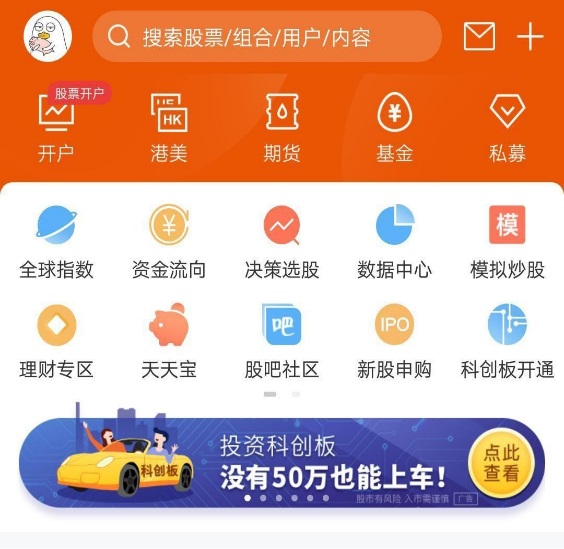 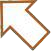 第四步：点击“金融挑战赛”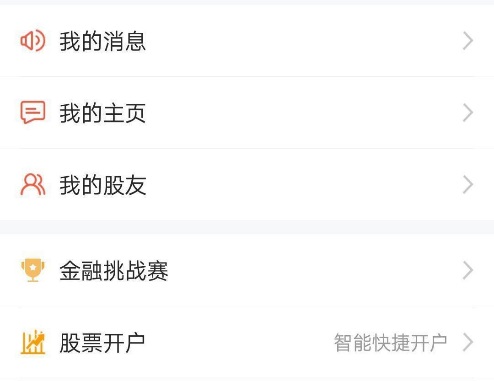 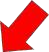 第五步：点击“报名抢红包”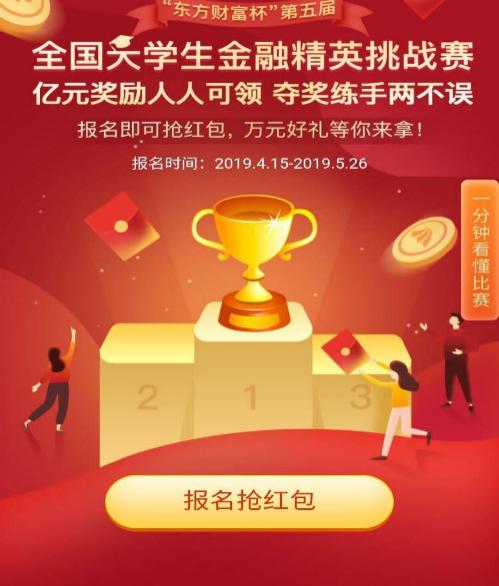 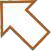 第六步：完成报名信息后，提交信息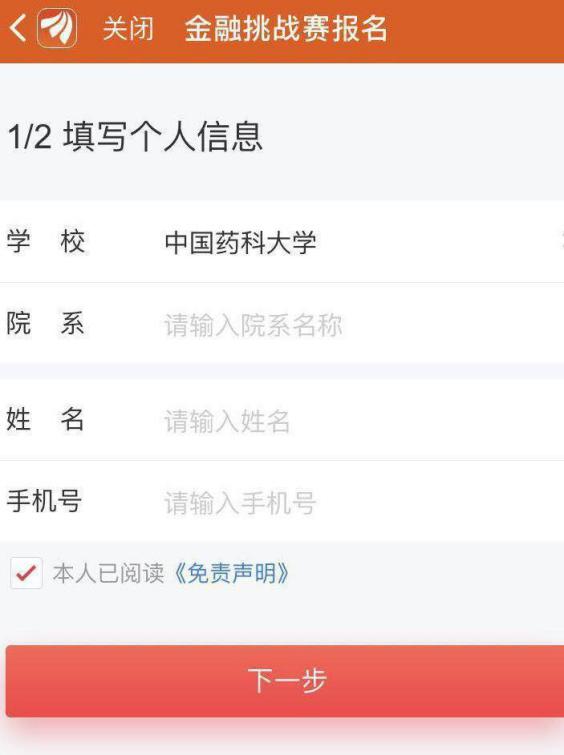 第七步：报名成功，凭借报名成功截图到摆台处进行 pu 签到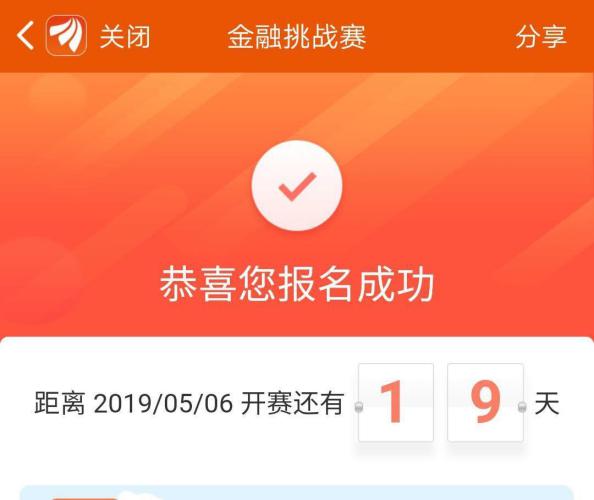 报名链接：https://www.wjx.top/jq/38011794.aspx 证券投资大赛